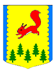 КРАСНОЯРСКИЙ КРАЙПИРОВСКИЙ РАЙОНПИРОВСКИЙ РАЙОННЫЙ СОВЕТ ДЕПУТАТОВРЕШЕНИЕ27.11.2019 	                                   с. Пировское                                   № 50-277рО внесении изменений в положение о межбюджетных отношениях в Пировском районе утвержденного решением Пировского районного Совета депутатов от 30.12.2008 №45-221Р «О межбюджетных отношениях в Пировском районе»В целях приведения нормативных правовых актов Пировского района в соответствие с действующим законодательством, руководствуясь Уставом муниципального образования Пировский район, Пировский районный Совет депутатов решил:1. Внести в Положение О межбюджетных отношениях в Пировском районе утвержденного Решением Пировского районного Совета депутатов от 30.12.2008 N 45-221р "О межбюджетных отношениях в Пировском районе" следующие изменения:1.  абзац второй пункта 1 статьи 4 исключить;2. статью 5 изложить в новой редакции следующего содержания:«Межбюджетные трансферты из районного бюджета в соответствии с Бюджетным кодексом Российской Федерации предоставляются в форме:дотаций местным бюджетам;субсидий местным бюджетам;субвенций местным бюджетам;иных межбюджетных трансфертов местным бюджетам»;3. статью 6 изложить в новой редакции следующего содержания:«1. Межбюджетные трансферты из бюджетов муниципальных районов бюджетам поселений (за исключением межбюджетных трансфертов на осуществление части полномочий по решению вопросов местного значения в соответствии с заключенными соглашениями) предоставляются при условии соблюдения соответствующими органами местного самоуправления бюджетного законодательства Российской Федерации и законодательства Российской Федерации о налогах и сборах.2. Сельские поселения, в бюджетах которых доля дотаций из других бюджетов бюджетной системы Российской Федерации и (или) налоговых доходов по дополнительным нормативам отчислений в размере, не превышающем расчетного объема дотации на выравнивание бюджетной обеспеченности (части расчетного объема дотации), замененной дополнительными нормативами отчислений, в течение двух из трех последних отчетных финансовых лет превышала 5 процентов собственных доходов местного бюджета, начиная с очередного финансового года не имеют права превышать установленные Правительством Красноярского края нормативы формирования расходов на оплату труда депутатов, выборных должностных лиц местного самоуправления, осуществляющих свои полномочия на постоянной основе, лиц, замещающих иные муниципальные должности, муниципальных служащих и (или) содержание органов местного самоуправления.3. Сельские поселения, в бюджетах которых доля дотаций из других бюджетов бюджетной системы Российской Федерации и (или) налоговых доходов по дополнительным нормативам отчислений в размере, не превышающем расчетного объема дотации на выравнивание бюджетной обеспеченности (части расчетного объема дотации), замененной дополнительными нормативами отчислений, в течение двух из трех последних отчетных финансовых лет превышала 20 процентов собственных доходов местного бюджета, начиная с очередного финансового года не имеют права устанавливать и исполнять расходные обязательства, не связанные с решением вопросов, отнесенных Конституцией Российской Федерации, федеральными законами и законами края к полномочиям соответствующих органов местного самоуправления.4. Сельские поселения, в бюджетах которых доля дотаций из других бюджетов бюджетной системы Российской Федерации и (или) налоговых доходов по дополнительным нормативам отчислений в размере, не превышающем расчетного объема дотации на выравнивание бюджетной обеспеченности (части расчетного объема дотации), замененной дополнительными нормативами отчислений, в течение двух из трех последних отчетных финансовых лет превышала 50 процентов объема собственных доходов местных бюджетов, а также поселения, которые не имеют годовой отчетности об исполнении местного бюджета за один год и более из трех последних отчетных финансовых лет, дополнительно к установленным пунктами 2 и 3 настоящей статьи мерам подписывают и выполняют соглашения с финансовым органом муниципального района о мерах по повышению эффективности использования бюджетных средств и увеличению поступлений налоговых и неналоговых доходов местного бюджета.5. При несоблюдении органами местного самоуправления поселений условий предоставления межбюджетных трансфертов из районного бюджета, определенных настоящей статьей, а также при нарушении предельных значений дефицита местного бюджета, муниципального долга, а также расходов на обслуживание муниципального долга, установленных Бюджетным кодексом Российской Федерации, и в случаях, предусмотренных главой 30 Бюджетного кодекса Российской Федерации, финансовые органы муниципальных районов вправе принять решение о приостановлении (сокращении) в установленном ими порядке предоставления межбюджетных трансфертов (за исключением межбюджетных трансфертов на осуществление части полномочий по решению вопросов местного значения в соответствии с заключенными соглашениями) соответствующим бюджетам поселений до приведения в соответствие с требованиями настоящей статьи положений, обуславливающих условия предоставления межбюджетных трансфертов.»;4. абзац второй пункта 1 статьи 8 исключить;5. пункт  третий статьи 8 признать утратившим силу;6. абзацы 4,5 пункта 4 статьи 8 исключить;7. в абзаце 11 пункта 1 статьи 9 слово «отдел» заменить на слово «управление»;8. пункты 2,3,5,6 статьи 9 исключить;9.статью 10 изложить в новой редакции следующего содержания:«1. В случаях и порядке, предусмотренных муниципальными правовыми актами представительного органа муниципального района, принимаемыми в соответствии с законами края, бюджетам поселений могут быть предоставлены иные межбюджетные трансферты из районного бюджета, в том числе межбюджетные трансферты на осуществление части полномочий по решению вопросов местного значения в соответствии с заключенными соглашениями.2. В соответствии с решением о бюджете муниципального района  краевому бюджету могут быть предоставлены иные межбюджетные трансферты из бюджета муниципального района  на основании соглашений, заключенных между Правительством Красноярского края и местной администрацией соответствующего муниципального района3. В случаях и порядке, предусмотренных муниципальными правовыми актами представительного органа поселения, бюджетам муниципальных районов могут быть предоставлены иные межбюджетные трансферты из бюджетов поселений.»;     10. Решение вступает в силу с момента официального опубликования в районной газете "Заря" и применяется к правоотношениям, возникшим с 1 января 2020 года.  _____________Г.И. Костыгина	                          _____________А.И. Евсеев                 Председатель Пировского районного Совета депутатов                Глава Пировского района